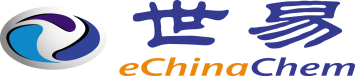 时 间：2015年7月9日-10日时 间：2015年7月9日-10日时 间：2015年7月9日-10日时 间：2015年7月9日-10日时 间：2015年7月9日-10日地 点：无锡大饭店（滨湖区 梁清路1号）地 点：无锡大饭店（滨湖区 梁清路1号）地 点：无锡大饭店（滨湖区 梁清路1号）会务费： 2800元/位 （含会议服务费、资料、会务正餐等，不含住宿）      现场付费： 3200元/位     优惠政策： 1）5月29日之前付款：2600元/位                          2）同一单位3人以及3人以上，每人优惠100元3）会议套票：12000元/5张会务费： 2800元/位 （含会议服务费、资料、会务正餐等，不含住宿）      现场付费： 3200元/位     优惠政策： 1）5月29日之前付款：2600元/位                          2）同一单位3人以及3人以上，每人优惠100元3）会议套票：12000元/5张会务费： 2800元/位 （含会议服务费、资料、会务正餐等，不含住宿）      现场付费： 3200元/位     优惠政策： 1）5月29日之前付款：2600元/位                          2）同一单位3人以及3人以上，每人优惠100元3）会议套票：12000元/5张会务费： 2800元/位 （含会议服务费、资料、会务正餐等，不含住宿）      现场付费： 3200元/位     优惠政策： 1）5月29日之前付款：2600元/位                          2）同一单位3人以及3人以上，每人优惠100元3）会议套票：12000元/5张会务费： 2800元/位 （含会议服务费、资料、会务正餐等，不含住宿）      现场付费： 3200元/位     优惠政策： 1）5月29日之前付款：2600元/位                          2）同一单位3人以及3人以上，每人优惠100元3）会议套票：12000元/5张会务费： 2800元/位 （含会议服务费、资料、会务正餐等，不含住宿）      现场付费： 3200元/位     优惠政策： 1）5月29日之前付款：2600元/位                          2）同一单位3人以及3人以上，每人优惠100元3）会议套票：12000元/5张会务费： 2800元/位 （含会议服务费、资料、会务正餐等，不含住宿）      现场付费： 3200元/位     优惠政策： 1）5月29日之前付款：2600元/位                          2）同一单位3人以及3人以上，每人优惠100元3）会议套票：12000元/5张会务费： 2800元/位 （含会议服务费、资料、会务正餐等，不含住宿）      现场付费： 3200元/位     优惠政策： 1）5月29日之前付款：2600元/位                          2）同一单位3人以及3人以上，每人优惠100元3）会议套票：12000元/5张收款单位：  上海世易科技有限公司银行账号：  449459249070                    开 户 行： 中国银行上海市天山路支行收款单位：  上海世易科技有限公司银行账号：  449459249070                    开 户 行： 中国银行上海市天山路支行收款单位：  上海世易科技有限公司银行账号：  449459249070                    开 户 行： 中国银行上海市天山路支行收款单位：  上海世易科技有限公司银行账号：  449459249070                    开 户 行： 中国银行上海市天山路支行收款单位：  上海世易科技有限公司银行账号：  449459249070                    开 户 行： 中国银行上海市天山路支行收款单位：  上海世易科技有限公司银行账号：  449459249070                    开 户 行： 中国银行上海市天山路支行收款单位：  上海世易科技有限公司银行账号：  449459249070                    开 户 行： 中国银行上海市天山路支行收款单位：  上海世易科技有限公司银行账号：  449459249070                    开 户 行： 中国银行上海市天山路支行代表姓名性别职   位联系电话手  机手  机是否公开电子邮件我司共       位代表参会，总计人民币               元□ 世易代订 ：  □高级大床 ：340 元/间夜（含单早）       □高级标间：340元 /间夜（含双早）（数量            ）   入住时间：                        离开时间：                          □ 自行预订                                                            签名或盖章：                        我司共       位代表参会，总计人民币               元□ 世易代订 ：  □高级大床 ：340 元/间夜（含单早）       □高级标间：340元 /间夜（含双早）（数量            ）   入住时间：                        离开时间：                          □ 自行预订                                                            签名或盖章：                        我司共       位代表参会，总计人民币               元□ 世易代订 ：  □高级大床 ：340 元/间夜（含单早）       □高级标间：340元 /间夜（含双早）（数量            ）   入住时间：                        离开时间：                          □ 自行预订                                                            签名或盖章：                        我司共       位代表参会，总计人民币               元□ 世易代订 ：  □高级大床 ：340 元/间夜（含单早）       □高级标间：340元 /间夜（含双早）（数量            ）   入住时间：                        离开时间：                          □ 自行预订                                                            签名或盖章：                        我司共       位代表参会，总计人民币               元□ 世易代订 ：  □高级大床 ：340 元/间夜（含单早）       □高级标间：340元 /间夜（含双早）（数量            ）   入住时间：                        离开时间：                          □ 自行预订                                                            签名或盖章：                        我司共       位代表参会，总计人民币               元□ 世易代订 ：  □高级大床 ：340 元/间夜（含单早）       □高级标间：340元 /间夜（含双早）（数量            ）   入住时间：                        离开时间：                          □ 自行预订                                                            签名或盖章：                        我司共       位代表参会，总计人民币               元□ 世易代订 ：  □高级大床 ：340 元/间夜（含单早）       □高级标间：340元 /间夜（含双早）（数量            ）   入住时间：                        离开时间：                          □ 自行预订                                                            签名或盖章：                        我司共       位代表参会，总计人民币               元□ 世易代订 ：  □高级大床 ：340 元/间夜（含单早）       □高级标间：340元 /间夜（含双早）（数量            ）   入住时间：                        离开时间：                          □ 自行预订                                                            签名或盖章：                        在此次会议上您还想见哪些企业和专家：在此次会议上您还想见哪些企业和专家：在此次会议上您还想见哪些企业和专家：在此次会议上您还想见哪些企业和专家：在此次会议上您还想见哪些企业和专家：在此次会议上您还想见哪些企业和专家：在此次会议上您还想见哪些企业和专家：在此次会议上您还想见哪些企业和专家：会议赞助（以下为部分赞助形式及价格，更多详情欢迎来电垂询）   86-21-5169 1611-1006     储成霞会议赞助（以下为部分赞助形式及价格，更多详情欢迎来电垂询）   86-21-5169 1611-1006     储成霞会议赞助（以下为部分赞助形式及价格，更多详情欢迎来电垂询）   86-21-5169 1611-1006     储成霞会议赞助（以下为部分赞助形式及价格，更多详情欢迎来电垂询）   86-21-5169 1611-1006     储成霞会议赞助（以下为部分赞助形式及价格，更多详情欢迎来电垂询）   86-21-5169 1611-1006     储成霞会议赞助（以下为部分赞助形式及价格，更多详情欢迎来电垂询）   86-21-5169 1611-1006     储成霞会议赞助（以下为部分赞助形式及价格，更多详情欢迎来电垂询）   86-21-5169 1611-1006     储成霞会议赞助（以下为部分赞助形式及价格，更多详情欢迎来电垂询）   86-21-5169 1611-1006     储成霞晚宴赞助（20000元）             □ 发言赞助（15000元）            □ 会场展位（10000元） 胸牌赞助（4500元）              □ 展架展示（3000元）             □ 发放资料（2000元）  会刊广告（3000-8000元）         □ 人员招聘（300元/条）           □ 排名优先（300元/条）晚宴赞助（20000元）             □ 发言赞助（15000元）            □ 会场展位（10000元） 胸牌赞助（4500元）              □ 展架展示（3000元）             □ 发放资料（2000元）  会刊广告（3000-8000元）         □ 人员招聘（300元/条）           □ 排名优先（300元/条）晚宴赞助（20000元）             □ 发言赞助（15000元）            □ 会场展位（10000元） 胸牌赞助（4500元）              □ 展架展示（3000元）             □ 发放资料（2000元）  会刊广告（3000-8000元）         □ 人员招聘（300元/条）           □ 排名优先（300元/条）晚宴赞助（20000元）             □ 发言赞助（15000元）            □ 会场展位（10000元） 胸牌赞助（4500元）              □ 展架展示（3000元）             □ 发放资料（2000元）  会刊广告（3000-8000元）         □ 人员招聘（300元/条）           □ 排名优先（300元/条）晚宴赞助（20000元）             □ 发言赞助（15000元）            □ 会场展位（10000元） 胸牌赞助（4500元）              □ 展架展示（3000元）             □ 发放资料（2000元）  会刊广告（3000-8000元）         □ 人员招聘（300元/条）           □ 排名优先（300元/条）晚宴赞助（20000元）             □ 发言赞助（15000元）            □ 会场展位（10000元） 胸牌赞助（4500元）              □ 展架展示（3000元）             □ 发放资料（2000元）  会刊广告（3000-8000元）         □ 人员招聘（300元/条）           □ 排名优先（300元/条）晚宴赞助（20000元）             □ 发言赞助（15000元）            □ 会场展位（10000元） 胸牌赞助（4500元）              □ 展架展示（3000元）             □ 发放资料（2000元）  会刊广告（3000-8000元）         □ 人员招聘（300元/条）           □ 排名优先（300元/条）晚宴赞助（20000元）             □ 发言赞助（15000元）            □ 会场展位（10000元） 胸牌赞助（4500元）              □ 展架展示（3000元）             □ 发放资料（2000元）  会刊广告（3000-8000元）         □ 人员招聘（300元/条）           □ 排名优先（300元/条）1.请贵公司在付款后，将汇款底单回传至021-51685169将提供正式发票。2.您务必确认以上填写信息的完整性和准确性，以便我们制作代表证及参会名录等。3.请因会务安排需要，您在会议开始前1周 如需取消参会，将承担总费用的30%；会议当天如需取消参会，将承担总费用的50%。推荐您的朋友或同事，让他们加入我们的“2015第六届肝素钠360°高峰论坛！”1.请贵公司在付款后，将汇款底单回传至021-51685169将提供正式发票。2.您务必确认以上填写信息的完整性和准确性，以便我们制作代表证及参会名录等。3.请因会务安排需要，您在会议开始前1周 如需取消参会，将承担总费用的30%；会议当天如需取消参会，将承担总费用的50%。推荐您的朋友或同事，让他们加入我们的“2015第六届肝素钠360°高峰论坛！”1.请贵公司在付款后，将汇款底单回传至021-51685169将提供正式发票。2.您务必确认以上填写信息的完整性和准确性，以便我们制作代表证及参会名录等。3.请因会务安排需要，您在会议开始前1周 如需取消参会，将承担总费用的30%；会议当天如需取消参会，将承担总费用的50%。推荐您的朋友或同事，让他们加入我们的“2015第六届肝素钠360°高峰论坛！”1.请贵公司在付款后，将汇款底单回传至021-51685169将提供正式发票。2.您务必确认以上填写信息的完整性和准确性，以便我们制作代表证及参会名录等。3.请因会务安排需要，您在会议开始前1周 如需取消参会，将承担总费用的30%；会议当天如需取消参会，将承担总费用的50%。推荐您的朋友或同事，让他们加入我们的“2015第六届肝素钠360°高峰论坛！”1.请贵公司在付款后，将汇款底单回传至021-51685169将提供正式发票。2.您务必确认以上填写信息的完整性和准确性，以便我们制作代表证及参会名录等。3.请因会务安排需要，您在会议开始前1周 如需取消参会，将承担总费用的30%；会议当天如需取消参会，将承担总费用的50%。推荐您的朋友或同事，让他们加入我们的“2015第六届肝素钠360°高峰论坛！”1.请贵公司在付款后，将汇款底单回传至021-51685169将提供正式发票。2.您务必确认以上填写信息的完整性和准确性，以便我们制作代表证及参会名录等。3.请因会务安排需要，您在会议开始前1周 如需取消参会，将承担总费用的30%；会议当天如需取消参会，将承担总费用的50%。推荐您的朋友或同事，让他们加入我们的“2015第六届肝素钠360°高峰论坛！”1.请贵公司在付款后，将汇款底单回传至021-51685169将提供正式发票。2.您务必确认以上填写信息的完整性和准确性，以便我们制作代表证及参会名录等。3.请因会务安排需要，您在会议开始前1周 如需取消参会，将承担总费用的30%；会议当天如需取消参会，将承担总费用的50%。推荐您的朋友或同事，让他们加入我们的“2015第六届肝素钠360°高峰论坛！”1.请贵公司在付款后，将汇款底单回传至021-51685169将提供正式发票。2.您务必确认以上填写信息的完整性和准确性，以便我们制作代表证及参会名录等。3.请因会务安排需要，您在会议开始前1周 如需取消参会，将承担总费用的30%；会议当天如需取消参会，将承担总费用的50%。推荐您的朋友或同事，让他们加入我们的“2015第六届肝素钠360°高峰论坛！”